Un verre çà va, deux verres çà va, trois verres…  (version seconde)Niveau : secondeDurée indicative : 1,5 hExtrait du programme :Déroulement de la séance :Calibré pour une séance d’1h30Distribution des documents 1 à 420 minutes pour proposer une stratégie (au brouillon et/ou à l’oral)Possibilité de JokersPossibilité de travailler par groupe de 4Distribution des documents 5 et 620 minutes pour proposer un protocole (au brouillon et/ou à l’oral)Possibilité de JokersPossibilité de travailler par groupe de 4Réalisation des manipulations et distribution de la feuille de réponses.Mesures et détermination graphique : 15 minCalculs feuille de réponses : 30 minRemarques et conseils :Possibilité pour des séances d’1 h de faire la première partie en classe entière ou à la maison.Prévoir une notice explicative du colorimètreEt maintenant, j’évalue mon travail…Niveau A : j’y suis parvenu seul, sans aucune aideNiveau B : j’y suis parvenu après avoir obtenu une aide (de mon binôme, d’un autre groupe, de mon professeur)Niveau C : j’y suis parvenu après plusieurs « coups de pouce »Niveau D : je n’y suis pas parvenu malgré les différents « coups de pouce »JOKERS à découper et à distribuer aux binômes si nécessaire ou à donner oralementNotions et contenusCompétences exigiblesSolution: solvant, soluté, dissolution d’une espèce moléculaire ou ioniqueConcentrations massique et molaire d’une espèce en solution non saturée.Pratiquer une démarche expérimentale pour déterminer la concentration d’une espèce (échelle de teintes, méthode par comparaison).CompétencesABCDS’approprierS’approprierS’approprierS’approprierS’approprierJ’ai pensé à déterminer la masse de E133 que j’ai le droit d’ingérer par jourJ’ai pensé à déterminer la masse de E133 présente dans un verre de cocktail AnalyserAnalyserAnalyserAnalyserAnalyserJ’ai eu l’idée de mesurer l’absorbance du sirop de mentheJ’ai eu l’idée de reporter cette valeur sur le graphique pour retrouver la concentration en E133 dans le sirop de mentheJe me suis servi de la concentration et du volume de sirop de menthe dans un verre pour retrouver la masse de E133 dans le verre (m = cm×V)RéaliserRéaliserRéaliserRéaliserRéaliserJ’ai mesuré l’absorbance correctementJ’ai déterminé grâce au graphique la concentration massique en E133 dans le siropJ’ai calculé grâce au volume de sirop de menthe dans un verre et à la concentration massique déterminée, la masse de E133 dans un verreJ’ai calculé le nombre maximum de verres de cocktails autorisés par jour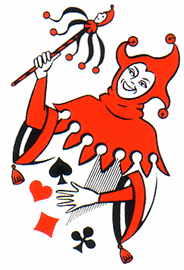 JOKER 1 Quelle est la masse maximale de E133 que vous pouvez ingérer par jour.JOKER 2Valeur moyenne de la masse maximale de E133 autorisée par jour pour un adolescent de masse 60  kg  mmax = 6×60mmax = 360 mgJOKER 3 Problème : quelle est la masse de E133 dans un verre de cocktail ?JOKER 4 Réaliser le blanc avec de l’eau distilléeMesurer l’absorbance du sirop de mentheJOKER 5 Détermination graphique de la concentration en E133 dans la grenadineJOKER 6 Détermination de la masse de E133 dans un verre de grenadinemverre = Csirop×V avec V = 4 cL 4 cL = 4×102 LJOKER 7 Détermination du nombre maximal de cocktails autorisés par jourN = mmax / mverre